Kashyrsky YevgenExperience:Documents and further information:I have: 1)Certificate of El/Engineer         2)Certificate of Ships electrician        3)Passport(Travelling)     4)Seamans Book Ukrain       5)Seamens Book Liberia       6)Medical examination       7)Basic Safety Training and instruction       8)Advanced Fire Fighting     9)Medical first aid on board ship    10)Proficiency in survival craft and rescue boats.     I agrees to work as an assistant or junior officer in El/Engineer department.I have two promoutions to  El/engineer assistante and one promoution to El/engineerPosition applied for: Electric CadetDate of birth: 09.06.1989 (age: 28)Citizenship: UkraineResidence permit in Ukraine: NoCountry of residence: UkraineCity of residence: OdessaContact Tel. No: +38 (048) 496-30-56 / +38 (093) 455-27-21E-Mail: kashyrskyjenya@mail.ruU.S. visa: NoE.U. visa: NoUkrainian biometric international passport: Not specifiedDate available from: 04.02.2014English knowledge: GoodMinimum salary: 1 $ per monthPositionFrom / ToVessel nameVessel typeDWTMEBHPFlagShipownerCrewingElectric Cadet27.01.2013-12.05.2013Maersk SantanaContainer Ship97499SUL  engine type: 12RT-flex96C92996Liberia MonroviaERERElectric Cadet18.05.2012-29.08.2012Maersk SeoulContainer Ship10834312 K98 ME-C93160Liberia MonroviaNeptila Schiffsbetriebsgeselishaft mbhERElectric Cadet02.04.2012-24.04.2012Maersk DelmontContainer Ship59283SUL Typ:9RTA84T46786UK LondonBlue star lineERElectric Cadet05.08.2011-24.11.2011Maersk StralsundContainer Ship10821112 K98 ME-C93160Liberia MonroviaNeptuno Schiffsbetriebsgeselishaft mbhER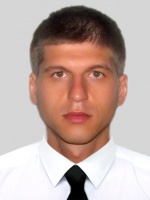 